Зарегистрировано в Минюсте России 23 мая 2018 г. N 51156МИНИСТЕРСТВО ЗДРАВООХРАНЕНИЯ РОССИЙСКОЙ ФЕДЕРАЦИИПРИКАЗот 4 мая 2018 г. N 201нОБ УТВЕРЖДЕНИИ ПОКАЗАТЕЛЕЙ,ХАРАКТЕРИЗУЮЩИХ ОБЩИЕ КРИТЕРИИ ОЦЕНКИ КАЧЕСТВА УСЛОВИЙОКАЗАНИЯ УСЛУГ МЕДИЦИНСКИМИ ОРГАНИЗАЦИЯМИ, В ОТНОШЕНИИКОТОРЫХ ПРОВОДИТСЯ НЕЗАВИСИМАЯ ОЦЕНКАВ соответствии с частью 5 статьи 79.1 Федерального закона от 21 ноября 2011 г. N 323-ФЗ "Об основах охраны здоровья граждан в Российской Федерации" (Собрание законодательства Российской Федерации, 2011, N 48, ст. 6724; 2014, N 30, ст. 4257; 2017, N 50, ст. 7563) приказываю:1. Утвердить показатели, характеризующие общие критерии оценки качества условий оказания услуг медицинскими организациями, в отношении которых проводится независимая оценка, согласно приложению.2. Признать утратившим силу приказ Министерства здравоохранения Российской Федерации от 28 ноября 2014 г. N 787н "Об утверждении показателей, характеризующих общие критерии качества оказания услуг медицинскими организациями" (зарегистрирован Министерством юстиции Российской Федерации 22 декабря 2014 г., регистрационный N 35321).МинистрВ.И.СКВОРЦОВАПриложениек приказу Министерства здравоохраненияРоссийской Федерацииот 4 мая 2018 г. N 201нПОКАЗАТЕЛИ,ХАРАКТЕРИЗУЮЩИЕ ОБЩИЕ КРИТЕРИИ ОЦЕНКИ КАЧЕСТВА УСЛОВИЙОКАЗАНИЯ УСЛУГ МЕДИЦИНСКИМИ ОРГАНИЗАЦИЯМИ, В ОТНОШЕНИИКОТОРЫХ ПРОВОДИТСЯ НЕЗАВИСИМАЯ ОЦЕНКА1. Показатели, характеризующие критерий "Открытостьи доступность информации об организации"2. Показатели, характеризующие критерий"Комфортность условий предоставления услуг, включая времяожидания предоставления медицинской услуги"3. Показатели, характеризующие критерий "Доступность услугдля инвалидов"4. Показатели, характеризующиекритерий "Доброжелательность, вежливость работниковмедицинской организации"5. Показатели, характеризующие критерий "Удовлетворенностьусловиями оказания услуг"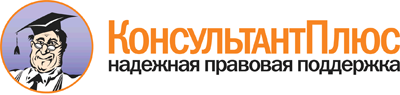 Приказ Минздрава России от 04.05.2018 N 201н
"Об утверждении показателей, характеризующих общие критерии оценки качества условий оказания услуг медицинскими организациями, в отношении которых проводится независимая оценка"
(Зарегистрировано в Минюсте России 23.05.2018 N 51156)Документ предоставлен КонсультантПлюс

www.consultant.ru

Дата сохранения: 04.06.2018
 N показателяПоказатели1.1.Соответствие информации о деятельности медицинской организации, размещенной на общедоступных информационных ресурсах, перечню информации и требованиям к ней, установленными нормативными правовыми актами:- на информационных стендах в помещениях медицинской организации;- на официальном сайте медицинской организации в информационно-телекоммуникационной сети "Интернет"1.2.Обеспечение на официальном сайте медицинской организации наличия и функционирования дистанционных способов взаимодействия с получателями услуг:- электронных сервисов (форма для подачи электронного обращения/раздел "Часто задаваемые вопросы");- обеспечение технической возможности выражения получателем услуг мнения о качестве условий оказания услуг (наличие анкеты для опроса граждан или гиперссылки на нее)1.3.Доля получателей услуг, удовлетворенных открытостью, полнотой и доступностью информации о деятельности медицинской организации, размещенной на информационных стендах в помещениях медицинской организации и на официальном сайте медицинской организации в информационно-телекоммуникационной сети "Интернет" (в % от общего числа опрошенных получателей услуг)N показателяПоказатели2.1.Обеспечение в медицинской организации комфортных условий оказания услуг:- обеспечение лечебно-охранительного режима;- отсутствие очередей;- доступность записи на прием к врачу/направление на госпитализацию (по телефону медицинской организации, через кол-центр, с использованием информационно-телекоммуникационной сети "Интернет" на официальном сайте медицинской организации, на портале государственных услуг (www.gosuslugi.ru), при обращении в медицинскую организацию);- наличие и доступность санитарно-гигиенических помещений;- доступность питьевой воды;- санитарное состояние2.2.Время ожидания предоставления медицинских услуг (среднее время ожидания и своевременность предоставления медицинской услуги: приема врача/диагностического исследования/плановой госпитализации)2.3.Доля получателей услуг, удовлетворенных комфортностью условий предоставления услуг (в % от общего числа опрошенных получателей услуг)N показателяПоказатели3.1.Оборудование территории, прилегающей к медицинской организации, и ее помещений с учетом доступности для инвалидов:- оборудование входных групп пандусами/подъемными платформами;- наличие выделенных стоянок для автотранспортных средств инвалидов;- наличие адаптированных лифтов, поручней, расширенных дверных проемов;- наличие сменных кресел-колясок;- наличие и доступность специально оборудованных санитарно-гигиенических помещений3.2.Обеспечение в медицинской организации условий доступности, позволяющих инвалидам получать услуги наравне с другими, включая:- дублирование для инвалидов по слуху и зрению звуковой и зрительной информации;- дублирование надписей, знаков и иной текстовой и графической информации знаками, выполненными рельефно-точечным шрифтом Брайля;- возможность предоставления инвалидам по слуху (слуху и зрению) услуг сурдопереводчика (тифлосурдопереводчика);- наличие альтернативной версии официального сайта медицинской организации в информационно-телекоммуникационной сети "Интернет" для инвалидов по зрению;- наличие возможности сопровождения инвалида работниками медицинской организации;- наличие возможности оказания первичной медико-санитарной и паллиативной медицинской помощи инвалидам на дому3.3.Доля получателей услуг, удовлетворенных доступностью услуг для инвалидов (в % от общего числа опрошенных получателей услуг - инвалидов)N показателяПоказатели4.1.Доля получателей услуг, удовлетворенных доброжелательностью, вежливостью работников медицинской организации, обеспечивающих первичный контакт и информирование получателя услуги (работников регистратуры, справочной, приемного отделения, кабинета неотложной помощи, сопровождающих работников,) при непосредственном обращении в медицинскую организацию (в % от общего числа опрошенных получателей услуг)4.2.Доля получателей услуг, удовлетворенных доброжелательностью, вежливостью медицинских работников, обеспечивающих непосредственное оказание медицинских услуг (в % от общего числа опрошенных получателей услуг)4.3.Доля получателей услуг, удовлетворенных доброжелательностью, вежливостью работников медицинской организации при использовании дистанционных форм взаимодействия (телефон, кол-центр, электронные сервисы (подача электронного обращения/часто задаваемые вопросы)) (в % от общего числа опрошенных получателей услуг)N показателяПоказатели5.1.Доля получателей услуг, которые готовы рекомендовать медицинскую организацию для оказания медицинской помощи (в % от общего числа опрошенных получателей услуг)5.2.Доля получателей услуг, удовлетворенных навигацией внутри медицинской организации (в % от общего числа опрошенных получателей услуг)5.3.Доля получателей услуг, в целом удовлетворенных условиями оказания услуг в медицинской организации (в % от общего числа опрошенных получателей услуг)